Frise numérique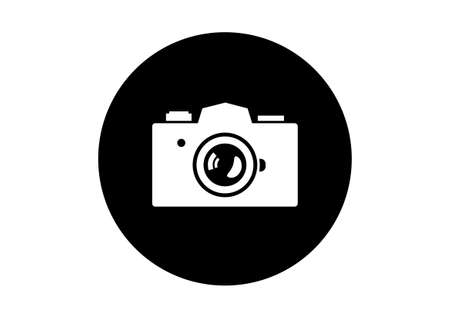                     Pense à prendre une photo !Matériels :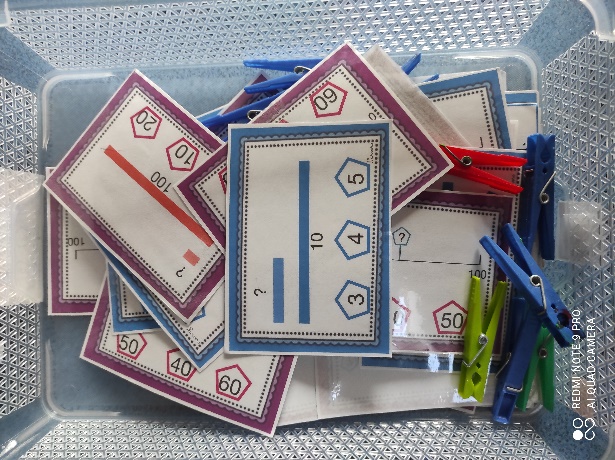 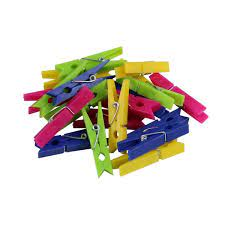 Consigne :Accroche l’épingle sur le nombre mystère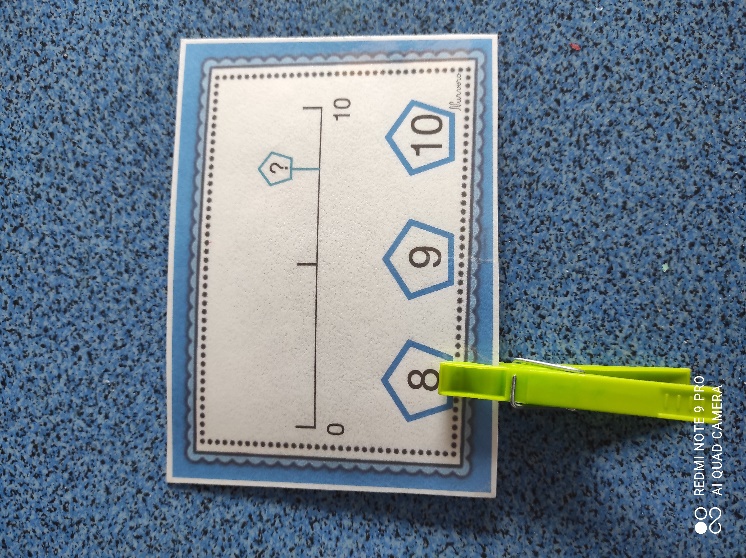 